   IRH ACE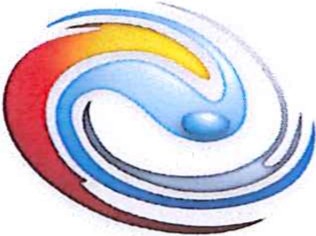 NEW ZEALANDTHE IN STITUTE OF REFR I GERATION HEATING &AIR CONDITIONING  ENGINEERS OF NEW ZEALAND Inc.2019 HVAC&R Industry Apprentice of the Year Competition Entry Form   Incorporating the Wallie Askew Prize and TrophyThis is a national industry competition and is a valuable addition to your CV. It is a great opportunity to test your skills against other apprentices, build your skills and knowledge, and an excellent chance to network with others already involved in the industry.If you began your Refrigeration and Air Conditioning Apprenticeship in 2016 or sooner and have completed your third-year block course you are eligible to enter the 2019 competition.Apprentice Name:	DOB:Postal Address:Postcode:Residential Address:Postcode:Mobile:	Phone:Email:By signing this form:I confirm that I have completed my third-year block course in Level 4 National Certificate of Refrigeration & Air Conditioning.I agree to abide by the rules of the competition and will participate in the spirit of the lnstitute's fellowship.I understand that I will receive the HVAC&R Industry Newsletter which I may unsubscribe from at any time.As a representative of the above company we acknowledge that	(name of apprentice) is participating in this competition. We agree to support his/her efforts and agree to the use of our company name in publications promoting this competition.Signature:	Date:    Please return the completed entry form by 29 March 2019,  admin @irhace.org.nz, 092730044Signed:(Apprentice)Date:Employer Details:Name of Company:Name of Contact Person:Postal Address:Mobile:Phone:Email :Start Date of Apprenticeship:Training Coordinator Contact Person: